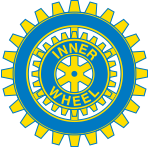 Hej, Distriktsårsmötet för 2023 sker den 14/10. Värdklubb är Lidköping IWC och vi välkomnar berörda till Lundsbrunn Resort & Spa. (lundsbrunn.se) Anläggningen ligger vackert i gammal kurortsmiljö mellan Lidköping och Götene. Kvällen innan den 13/10 är det trivselkväll och de flesta samlas för en bit god mat och vi lär känna varann mm.  För de som kommer tidigt på eftermiddagen finns det möjligheter till spa-bad och eller promenad i omgivningarna.Fredagen den 13/10 inbjuder vi till trivselkväll på trevliga Lundsbrunn Resort & Spa18.30 Vi hälsar välkomna med bubbel 19.00 Två-rätters middag inkl. bordsvatten för 395:- se måltids förslag på länk https://lundsbrunn.se/restaurang/menyer/a-la-carte-meny/  (OBS! varmrätt och efterrätt) Underhållning	Fina samtalAnmälan till trivselkväll sker till Lidköpings klubbmästare Ingegerd Wanneros  i.wanneros@gmail.com senast den 6/10 (OBS bindande) Meddela även ev. matallergierBetalning av måltid och dryck sker på plats gällande trivselkvällen.Varmt välkomna till trivselkväll och distriktsårsmöteLidköpings Inner Wheel klubb genomKlubbpresident Birgitta Muregård och klubbsekreterare Ann-Charlotte Wiktorsson        (Övernattning kostar 1125 kronor i enkelrum och del i dubbelrum kostar 765 kronor inklusive frukost. Spa-bad 295 kronor per person. Bokas på telefon 0511-57190 eller via appen hotels.com  